WASECA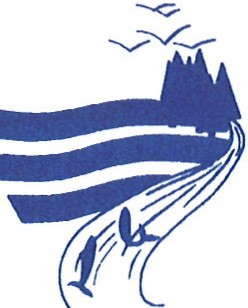 SOIL AND WATER CONSERVATION DISTRICT105 22nd Avenue N.E. Waseca, MN 56093Phone (507) 835-4800Final Approved Minutes   The meeting of the Waseca County SWCD Board of Supervisors was held at the Waseca Soil and Water Conservation District’s meeting room on June 16, 2016.  The meeting was called to order at 6:29 p.m. By Wayne Cords. Members Present					Staff PresentLarry Hagen		 				Tyler Polster, District TechnicianJessie Shaffer, Secretary	                                                    Adrienne Justman, Administrative AssistantTodd Stencel, Treasurer					Wayne Cords, ChairmanScott Hildebrandt, Vice-ChairThe agenda was reviewed and no changes were made. Motion was made by Hildebrandt, seconded by Hagen, to approve the agenda as written.  Motion carried. All yesMinutes of the May Board Meeting were distributed to the supervisors prior to the meeting. It was noted that Tyler Polster needed to be removed from those in attendance. Motion was made by Hagen, seconded by Stencel, to approve the minutes. Motion carried. All yes.Cash flow worksheet was reviewed. The treasurer’s report dated May 2016 was presented to the Boardfor review. Motion was made by Stencel, seconded by Hildebrandt, to approve the Treasurers Report. Motion carried. All yes.Bills: (See Attached) Motion was made by Stencel, seconded by Shaffer, to approve payment for the presented invoices that total $11,465.97. Motion carried. All yes.Old BusinessMeeting Reports – There were no meeting reports to be made. New BusinessThis item was passed due to guest not being in attendance. 1 Watershed 1 Plan Resolution of support – Cannon River Watershed – Justman presented the Resolution of Support for the 1W1P application to the Board. There was discussion about what would be required of the District and what the overall goal of the project was. Motion was made by Hagen, seconded by Shaffer, to support the resolution. Votes were as follows:Todd Stencel – NayJessie Shaffer, Wayne Cords, Larry Hagen – AyeScott Hildebrandt – Abstained FY16 Cost Share Technical Assistance Option – Justman presented the Cost Share Technical Assistance option form to the Board. This allows the District to use the Cost Share funds for Technical and Administrative expenses if it becomes needed. Motion was made by Hildebrandt, seconded by Stencel, to sign and submit the form. Motion carried by voice vote. Page 2 SWCD MinutesJune 16, 20162017 Budget – Justman presented the proposed 2017 Budget for review by the Board. The Board discussed the changes and benefit of presenting this budget in person to the county commissioners. Motion was made by Hildebrandt, seconded by Stencel, to approve the budget. Motion carried by voice vote. VRS Survey Equipment – Polster presented the quote for the VRS Survey Equipment. He informed the Board what was included with the quote and that the data plan would still need to be purchased separately. Motion was made by Stencel, seconded by Shaffer, to purchase the equipment. Motion carried by voice vote. Conservation Farmer of the Year – Justman presented the candidate list for the Conservation Farmer of the Year. After Discussion there was one name added. Final selection will be made at the July Board meeting. Agency Reports: No agency reports were madeStaff Reports:  Tyler Polster reported on the GBERBA meeting that he attended. They discussed project and the budget. He also reported on the Area meeting that he went to. Cathee Pullman, NRCS, spoke about the SWCD/NRCS partnership and the possibility of an operational agreement for things such as network seats. The representative from BWSR spoke about the matching funds for those Districts receiving an increase in their county allocation. They also discussed changes to the State Cost Share program and the possibility of a Buffer Installation Cost Share. Tom Gile gave an update of the Buffer maps and comments. They final map will be released on July 1st. He stated that the buffers are CRP eligible up until the compliance date. At this point there will be no option to reenroll in the program after the end of a contract on the required buffers. Polster reported that the Area passed a resolution to increase Supervisor per diems.    Justman reported that her time was mainly spent on basic office requirements and completing the 2017 Proposed Budget.   Motion was made by Stencel, seconded by Shaffer, to adjourn the meeting. Motion carried by voice vote.  June BillsSteele Co. SWCDHours3547.22Expenses/Mileage	164.70Stamps94.00Clemons PropertiesMay Rent665.00Jared J DufaultAccounting125.00Wolcyn’s Tree FarmTrees3914.00Sportsman StopGas58.61Tri-M GraphicsNewsletter1367.44KOWZ/KRUEWater Quality Radio Ads1530.00Total11465.97